ДОБРИЧКИ ОБЩИНСКИ СЪВЕТ, ГРАД ДОБРИЧ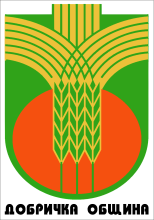 ул.”Независимост” № 20, централа: 058/600 889; тел.: 058/603 119факс: 058/603124;ел.поща: obshtinskisavet@dobrichka.bgП О К А Н АЗА ПУБЛИЧНО ОБСЪЖДАНЕ НА ГОДИШНИЯ ОТЧЕТ ЗА ИЗПЪЛНЕНИЕ НА БЮДЖЕТА НА ОБЩИНА ДОБРИЧКА, ИЗПЪЛНЕНИЕТО ПО СМЕТКИТЕ ЗА СРЕДСТВА ОТ ЕВРОПЕЙСКИЯ СЪЮЗ И СЪСТОЯНИЕ НА ОБЩИНСКИЯ ДЪЛГ ЗА 2021 г. На основание чл.140, ал.4 от Закона за публичните финанси и чл.50, ал.4 от Наредба за съставяне на тригодишна бюджетна прогноза за местните дейности и за съставяне, изпълнение и отчитане на бюджета на община Добричка Председателят на Добрички общински съвет, гр. Добрич,Кани кметове на кметства,, кметски наместници, общински съветници, служители, директори на училища и  ДГ, граждани, НПО, граждански сдружения и лица, извършващи стопанска дейност на територията на общината на Публично обсъждане на Годишния отчет за изпълнението на бюджета на община Добричка, изпълнение по сметките за средства от Европейския съюз и състояние на общинския дълг за 2021 г.Публичното обсъждане ще се проведе на 17.08.2022 г. в зала 108 на община Добричка, както следва:Обсъждане на отчета на бюджета на община Добричка за 2021г. с кметове на кметства, кметски наместници и общински съветници от 10.30 часа.Обсъждане на отчета на бюджета на община Добричка за 2021г. с директори на училища и ДГ, и ръководители на бюджетни звена  от 11.00 часа.Обсъждане на отчета на бюджета на община Добричка за 2021г. с граждани, НПО, граждански сдружения и лица извършващи стопанска дейност на територията на общината  от 13.00 часа.Обсъждането ще се провежда при спазване на противоепидемични мерки, присъстващите да бъдат с лични предпазни средства. Д-р Ердинч Хаджиев  Председател на Добрички Общински съвет